Презентация инновационного     проекта на тему:Значение игровой деятельности в воспитаний детей дошкольного воспитания в контексте в ФГОС ДО.Популярность игр среди детейИспользование в педагогическом процессе всего многообразия игр.Обогащение жизненного опыта детей знаниями и впечатлениями, которые могут быть реализованы в игре, через разные источники информации.Игры развиваются в следующей последовательностиФормирование оснований для развития детской игры:БеседыДиалоги с детьмиЧтение художественной литературыЦелевые прогулки и экскурсииИспользование технических средствНаблюдения за играми других детейИспользование музыкального репертуараСоставление альбомов, книг по теме игры и т.д.   Игра сама по себе универсальный стимулятор.Главное в поддержании игрового интереса – чуткость, наблюдательность педагога, проявление творческого подхода в организации игры, умение заинтересовать ребенка игровым сюжетом.У ребенка есть страсть к игре и ее надо удовлетворять. Надо не только дать ему время поиграть, но и пропитать этой игрой всю его жизнь. (А.С.Макаренко)Дидактические игры способствуют развитию умственных способностей детей, содержат задание в решении которого являются правила, без которых деятельность приобретает стихийный характер. В дидактическом уголке находится большое количество умных развивающих игр.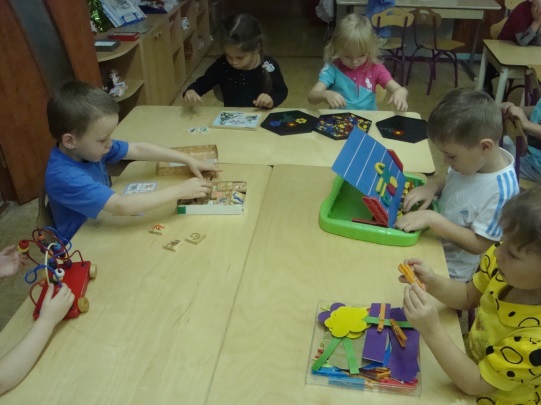 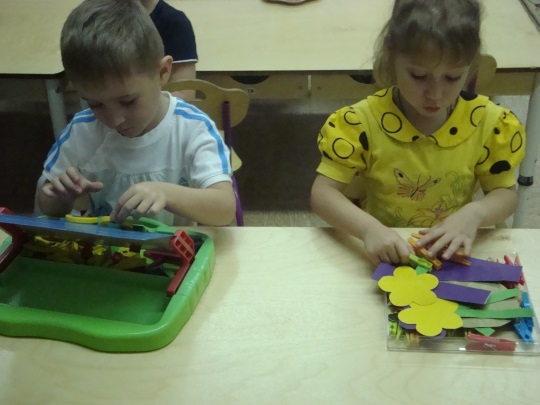 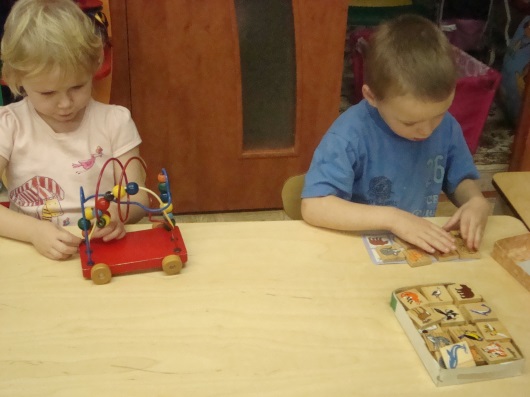 Центр строительно-конструктивных игр.Направляет внимание ребенка на разные виды строительства, содействует приобретению конструкторских навыков, привлекает к трудовой деятельности, знакомит с профессиями.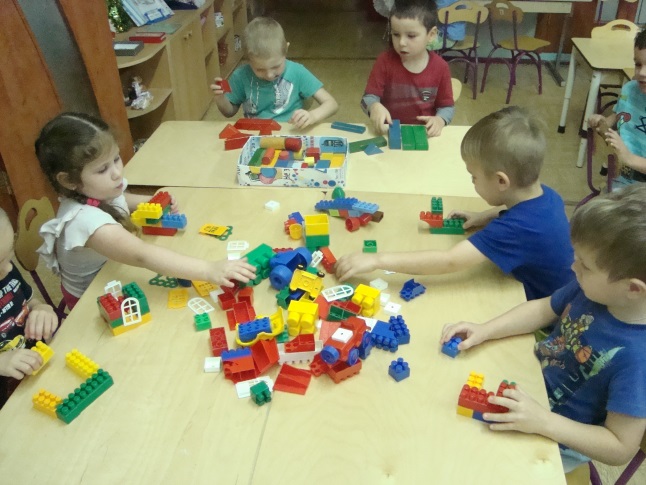 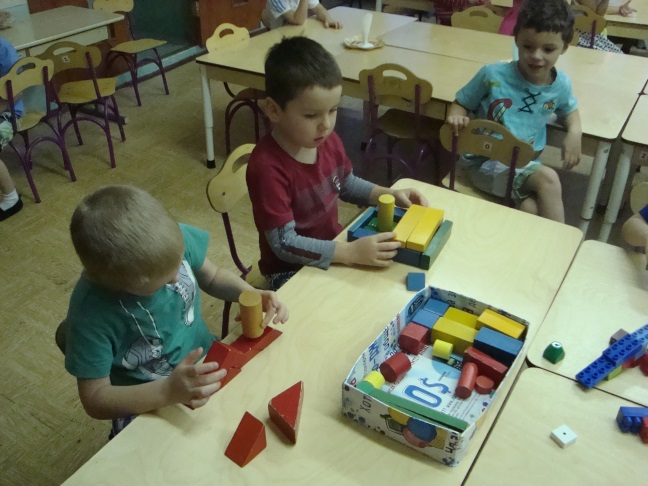 Театрализованные игры.Для развития у детей ролевых действий необходимо умение перевоплощаться. В театрализованных играх дети раскрываются, становятся уверенными и активными.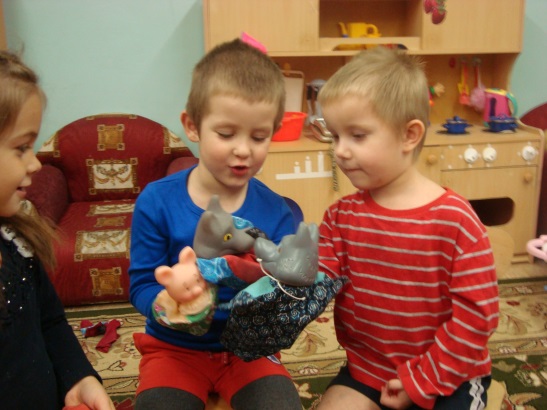 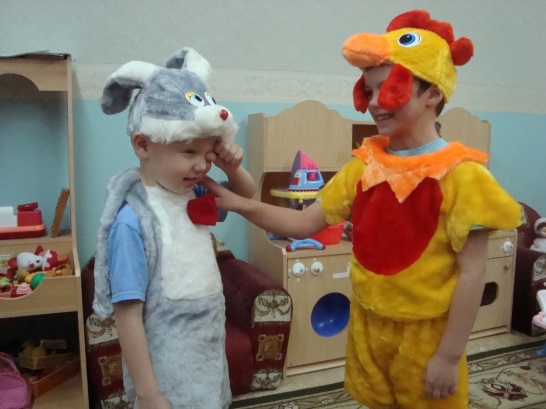 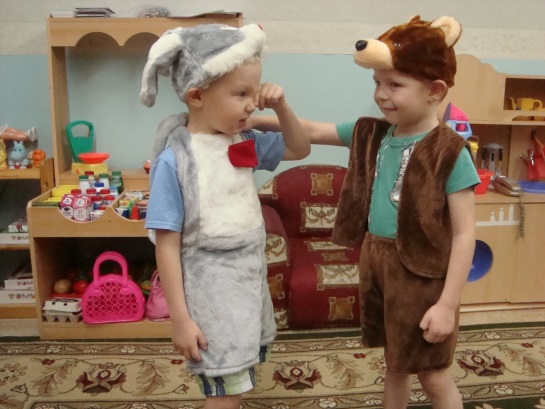 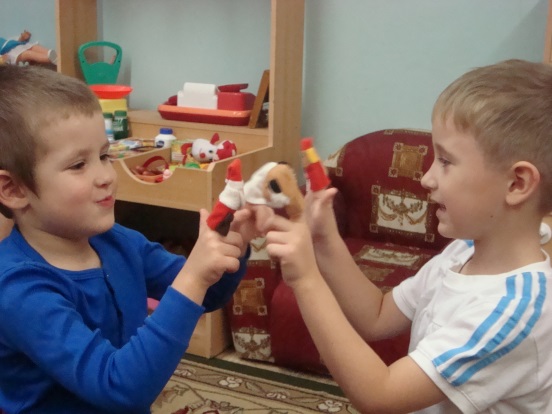 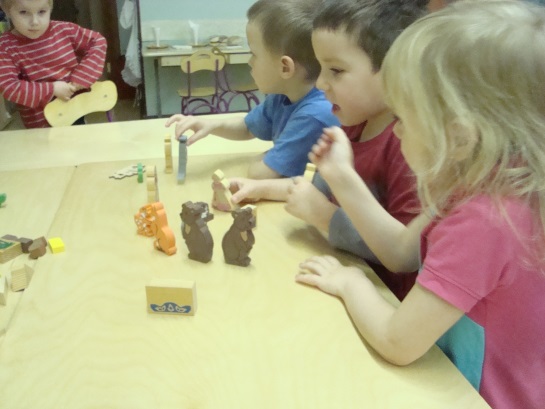 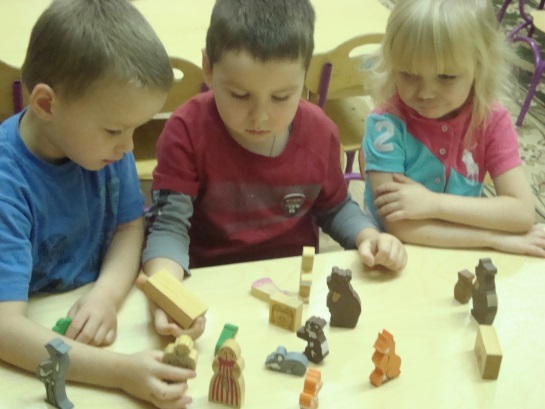 Сюжетно-ролевая игра - одна из творческих игр.В сюжетно ролевой игре дети берут на себя те или иные функции взрослых людей в специально создаваемых ими игровых, воображаемых условиях, воспроизводят (или моделируют) деятельность взрослых и отношения между ними. В такой игре наиболее интенсивно формируются все психологические качества и особенности личности ребенка.Таким образом, к феномену игры стоит относиться, как к уникальному явлению детства.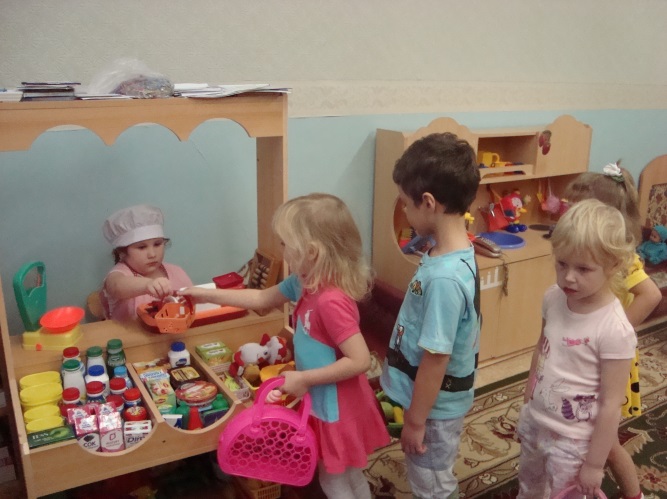 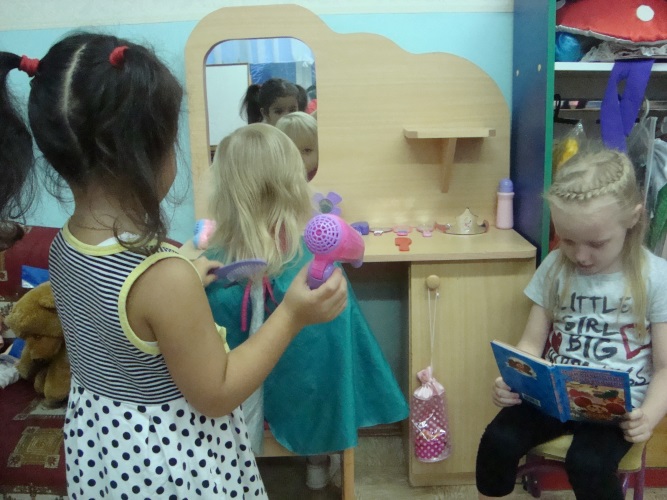 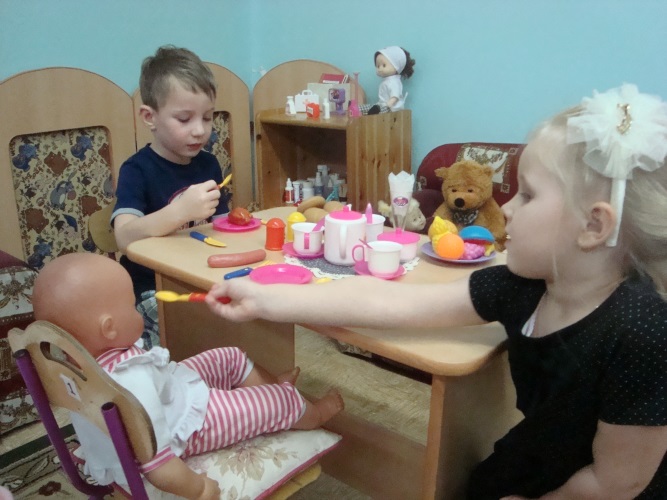 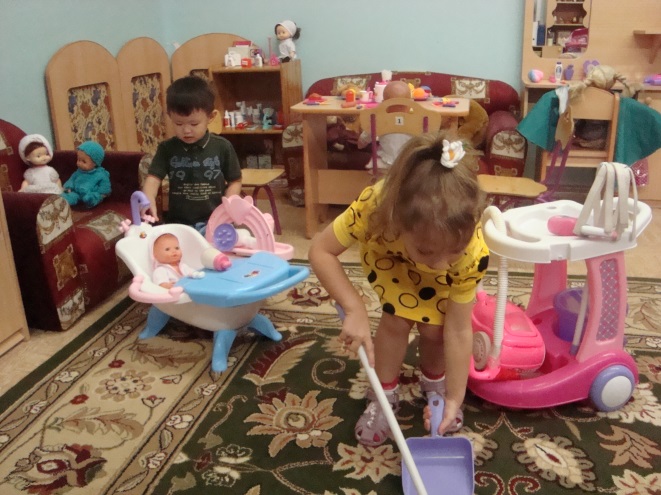 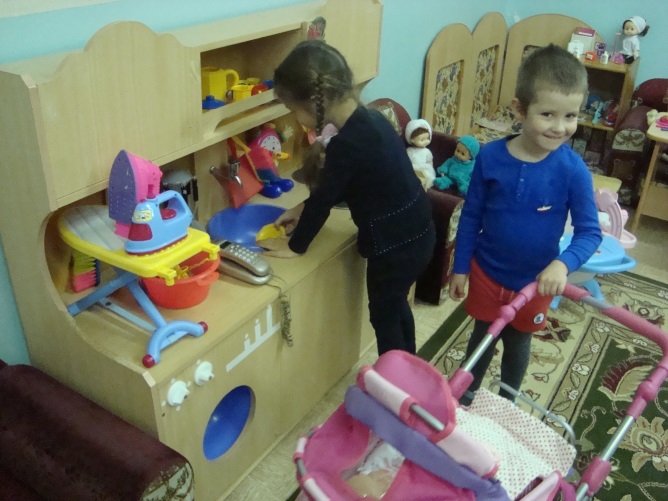 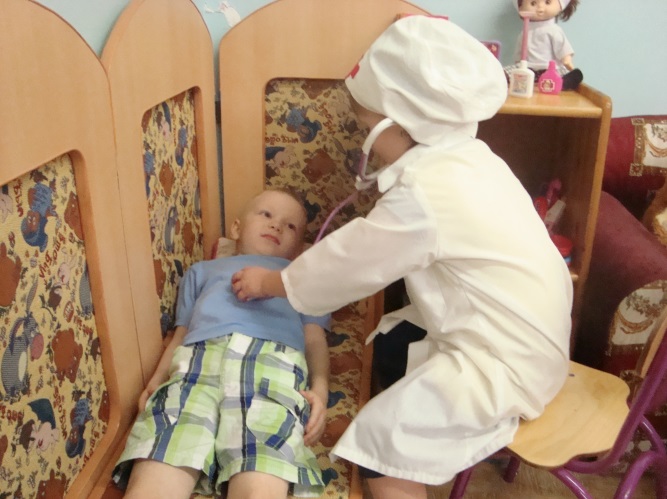 Игра – это не только имитация жизни, это еще и очень серьезная деятельность, которая позволяет ребенку самоутвердиться, самореализоваться  участвуя в различных играх. Игра становится фактором социального развития личности.Развивающие игры нового поколения в интеллектуальном развитии дошкольника.Интеллект- это сложное интегральное образование, включающее разные познавательные процессы и функции (мышление, память, внимание, воображение, речь) в их взаимосвязи.Интеллектуальное развитие детей направлено на развитие умственных способностей ребенка в процессе различных видов деятельности, в основном – в увлекательной игровой форме.Цель: - Разработка модели пространственно развивающей игровой среды, направленной на развитие интеллектуальных способностей детей.- Внедрение системы инновационных развивающих игр в воспитательный процесс, направленных на развитие интеллектуальных способностей.- Повышение компетентности всех участников образовательного процесса.Игра – это огромное светлое окно, через которое в духовный мир ребенка вливается живительный поток, представлений, понятий об окружающем мире. (В.А.Сухомлинский).      Спасибо за внимание.Воспитатель: Ануфриева Н.В.